5K Race:  Start on the south end of the grass football field, head north to the track, go around the track and the outside of the grass football field twice, then exit out the north end of the melon field, run diagonal across the parking lot to Babcock Park, turn right at the rock and go around the fitness trail back out of Babcock Park and reverse the same route around the melon field twice to finish on the track.  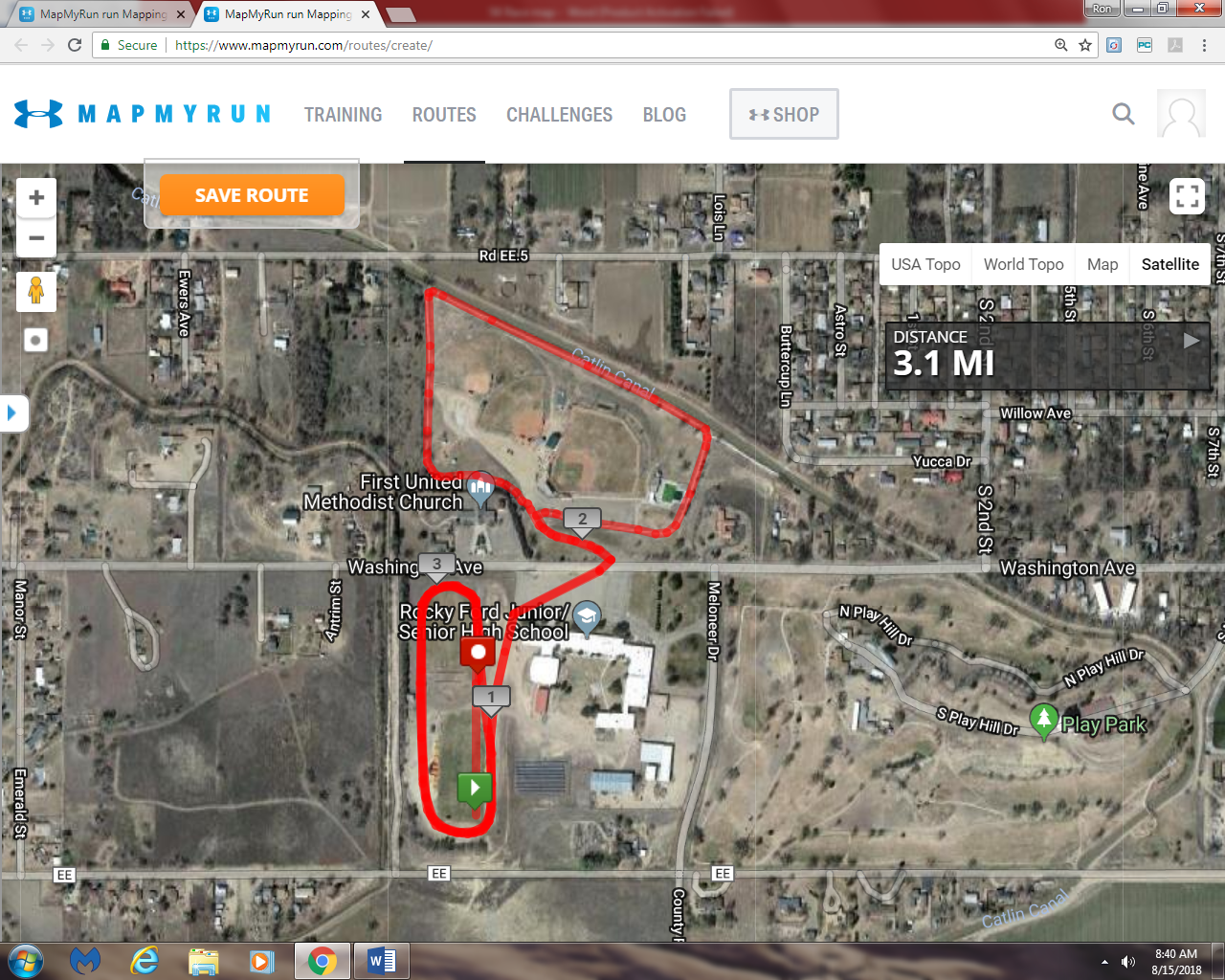 